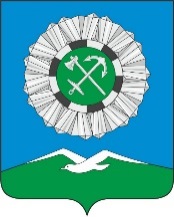 Российская ФедерацияИркутская областьСлюдянский районСЛЮДЯНСКОЕ МУНИЦИПАЛЬНОЕ ОБРАЗОВАНИЕГОРОДСКАЯ ДУМАРЕШЕНИЕ  г. Слюдянкаот 26.01.2022№ 9 IV-ГДОб утверждении плана работыДумы Слюдянского муниципальногообразования на 2022 годВ целях организации деятельности Думы Слюдянского муниципального образования, руководствуясь Регламентом Думы Слюдянского муниципального образования, статьями 33, 37 Устава Слюдянского муниципального образования, зарегистрированного Главным управлением Министерства юстиции Российской Федерации по Сибирскому Федеральному округу от 23 декабря 2005 года №RU385181042005001, с изменениями и дополнениями, зарегистрированными Управлением Министерства юстиции Российской Федерации по Иркутской области от 6 декабря 2021 года №RU385181042021002,ГОРОДСКАЯ ДУМА решила:1. Утвердить план работы Думы Слюдянского муниципального образования на 2022 год (приложение №1).2. Опубликовать настоящее решение в газете «Байкал Новости» или в приложении к данному периодическому изданию, а также разместить на официальном сайте администрации Слюдянского городского поселения Слюдянского района в сети Интернет.Председатель ДумыСлюдянского муниципального образования                                                А.В. Тимофеев                                                                                                                            Приложение №1                                                                                                                             к решению Думы Слюдянского                                                                                                                             муниципального образования                                                                                                                              от 26.01.2022№ 9 IV-ГДПлан работы Думы Слюдянского муниципального образования Слюдянского района Иркутской области  IV созывана 2022 годЯнварь (26.01)О внесении изменений в решение Думы Слюдянского муниципального образования от 27.12.2021г. №82-IV-ГД «О бюджете Слюдянского муниципального образования на 2022 год и плановый период 2023-2024г.г.;Отчет о выполнении мероприятий по муниципальной программе «Доступное жилье на территории Слюдянского муниципального образования» на 2019-2024 годы за 2021 год;Отчет о выполнении мероприятий по муниципальной программе «Развитие жилищно-коммунального хозяйства Слюдянского муниципального образования» на 2019-2024 годы за 20201год; Отчет о выполнении мероприятий по муниципальной программе «Формирование современной городской среды на территории Слюдянского муниципального образования» на 2018- 2024годы за 2021год;Отчет о выполнении мероприятий по муниципальной программе «Комплексное и устойчивое развитие градостроительной деятельности и земельных отношений на территории Слюдянского муниципального образования» на 2019-2024 годы за 2021 год;Отчет о выполнении мероприятий по муниципальной программе «Совершенствование механизмов управления Слюдянского муниципального образования» на 2019-2024 годы за 2021 год;Об утверждении плана работы Думы Слюдянского муниципального образования на 2022 год.Февраль (24.02)О внесении изменений в решение Думы Слюдянского муниципального образования от 27.12.2021г. №82-IV-ГД «О бюджете Слюдянского муниципального образования на 2022 год и плановый период 2023-2024г.г.;Информация об эффективности планирования и использования бюджетных средств Администрацией и Думой Слюдянского муниципального образования за 2021 год;Отчет о результатах деятельности муниципального бюджетного учреждения Слюдянского муниципального образования «Благоустройство» (МБУ «Благоустройство») за 2021 год;Отчет о выполнении мероприятий по муниципальной программе «Благоустройство Слюдянского муниципального образования» на 2019-2024 годы за 2021 год;Отчет о выполнении мероприятий по муниципальной программе «Развитие транспортного комплекса и улично-дорожной сети Слюдянского муниципального образования» на 2019-2024 годы за 2021г;Отчет о выполнении мероприятий по программе «Создание условий для организации досуга и обеспечение жителей Слюдянского муниципального образования услугами культуры и спорта» на 2019-2024 годы за 2021 год;Отчет о выполнении мероприятий по муниципальной программе «Поддержка приоритетных отраслей экономики Слюдянского муниципального образования» на 2019-2024 годы за 2021 год;Отчет о выполнении мероприятий по муниципальной программе «Повышение качества управления муниципальным имуществом Слюдянского муниципального образования» на 2019-2024 годы за 2021г.Отчёт о выполнении мероприятий перечня проектов «Народные инициативы» за 2021 год;Отчет о работе Думы Слюдянского муниципального образования IV созыва за 2021 год;Март (31.03)О внесении изменений в решение Думы Слюдянского муниципального образования от 27.12.2021г. №82-IV-ГД «О бюджете Слюдянского муниципального образования на 2022 год и плановый период 2023-2024г.г.;Отчет Главы Слюдянского муниципального образования о деятельности Администрации Слюдянского муниципального образования за 2020 год.Апрель (28.04)О проведении публичных слушаний для обсуждения проекта решения Думы Слюдянского муниципального образования «О внесении изменений и дополнений в Устав Слюдянского муниципального образования;О внесении изменений в решение Думы Слюдянского муниципального образования от 24.12.2020г. №67-IV-ГД «О бюджете Слюдянского муниципального образования на 2021 год и плановый период 2022-2023г.г.;О проведении публичных слушаний для обсуждения проекта решения Думы Слюдянского муниципального образования «Об утверждении годового отчёта об исполнении бюджета за 2021 год»;Об утверждении схемы многомандатных избирательных округов по выборам депутатов Думы Слюдянского муниципального образования.Май (26.05)О внесении изменений в решение Думы Слюдянского муниципального образования от 27.12.2021г. №82-IV-ГД «О бюджете Слюдянского муниципального образования на 2022 год и плановый период 2023-2024г.г.;Об утверждении годового отчёта об исполнении бюджета за 2021 год;Отчёт о деятельности Общественной палаты при администрации Слюдянского городского поселения за 2020 годИюнь (30.06)О внесении изменений в решение Думы Слюдянского муниципального образования от 27.12.2021г. №82-IV-ГД «О бюджете Слюдянского муниципального образования на 2022 год и плановый период 2023-2024г.г.;О принятии отчёта об исполнении стратегии социально- экономического развития Слюдянского муниципального образования за 2021 год;О назначении выборов Главы Слюдянского муниципального образования;О назначении выборов депутатов Думы Слюдянского муниципального образования; Отчет об итогах отопительного сезона 2021-2022г.г. на территории Слюдянского муниципального образования;О подготовке объектов коммунальной инфраструктуры Слюдянского муниципального образования к зимнему отопительному сезону 2022-2023г.г.ИюльДепутатские каникулыАвгуст (25.08)О внесении изменений в решение Думы Слюдянского муниципального образования от 27.12.2021г. №82-IV-ГД «О бюджете Слюдянского муниципального образования на 2022 год и плановый период 2023-2024г.г.;ПредседательДумы Слюдянского муниципального образования                                                                          А.В. Тимофеев